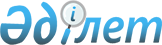 Қазақстан Республикасы Үкіметінің 2001 жылғы 20 тамыздағы N 1088 қаулысына өзгерістер енгізу туралыҚазақстан Республикасы Үкіметінің қаулысы 2002 жылғы 28 маусым N 705.

      Қазақстан Республикасының Үкіметі қаулы етеді: 

      1. "Жеңіл және тамақ өнеркәсібі салаларында импорт алмастырудың 2001-2003 жылдарға арналған бағдарламасын бекіту туралы" Қазақстан Республикасы Үкіметінің 2001 жылғы 20 тамыздағы N 1088 P011088_ қаулысына (Қазақстан Республикасының ПҮКЖ-ы, 2001 ж., N 30, 386-құжат) мынадай өзгерістер енгізілсін: 

      көрсетілген қаулымен бекітілген Жеңіл және тамақ өнеркәсібі салаларында импорт алмастырудың 2001-2003 жылдарға арналған бағдарламасында:     "Жеңіл және тамақ өнеркәсібі салаларында импорт алмастырудың 2001-2003 жылдарға арналған бағдарламасын іске асыру жөніндегі іс-шаралар жоспары" деген 6-бөлімде:     "Жеңіл және тамақ өнеркәсібінің салаларында кәсіпкерлерге өндірістердің жұмыс істеп тұрғандарын қалпына келтіру және жаңасын ұйымдастыру жөнінде техникалық көмек көрсету" деген 6.3-тарауда:     реттік нөмірі 6.3.5-жол мынадай редакцияда жазылсын:___________________________________________________________________________"6.3.5  Жеңіл және тамақ        Қазақстан        БҒМ,        2002        өнеркәсібінің           Республикасының  ЭСМ,        жылғы         ұйымдары үшін           Үкіметіне        кәсіпкер.     4        менеджерлерді қайта     ұсыныстар        лердің      тоқсан"        даярлаудың және                          одақтары        олардың біліктілігін                     мен        арттырудың жай-күйін                     қауымдас.        зерделеу                                 тықтары                                                 (келісім                                                 бойынша)     ___________________________________________________________________________     2. Осы қаулы қол қойылған күнінен бастап күшіне енеді.     Қазақстан Республикасының         Премьер-МинистріМамандар:     Багарова Ж.А.,     Қасымбеков Б.А.
					© 2012. Қазақстан Республикасы Әділет министрлігінің «Қазақстан Республикасының Заңнама және құқықтық ақпарат институты» ШЖҚ РМК
				